입학원서입학원서입학원서입학원서입학원서입학원서전형번호지원사항사진(3x4cm)과정현대미술최고위과정현대미술최고위과정사진(3x4cm)사진(3x4cm)장학금 신청□대학교수 □대학교수 사진(3x4cm)□정부 및 문화예술관련 고위공직자□정부 및 문화예술관련 고위공직자사진(3x4cm)□원거리 지역 등록자□원거리 지역 등록자사진(3x4cm)지원자□기수료자 중 연속등록자□기수료자 중 연속등록자사진(3x4cm)지원자□기수료자 중 연속등록자□기수료자 중 연속등록자이름한글                                   영문(여권명 기재)한글                                   영문(여권명 기재)한글                                   영문(여권명 기재)한글                                   영문(여권명 기재)주민등록번호성별□남 □여□남 □여□남 □여□남 □여주소( - )( - )( - )( - )전화연락처자택               직장                    휴대전화자택               직장                    휴대전화자택               직장                    휴대전화자택               직장                    휴대전화e-mail직업학력사항년        월        일              고등학교          졸업년        월        일              고등학교          졸업년        월        일              고등학교          졸업년        월        일              고등학교          졸업년        월        일              대학교            학과        졸업년        월        일              대학교            학과        졸업년        월        일              대학교            학과        졸업년        월        일              대학교            학과        졸업년         월       일              대학원             학과       졸업년         월       일              대학원             학과       졸업년         월       일              대학원             학과       졸업년         월       일              대학원             학과       졸업접수자인접수자인입금계좌_우리은행 1005-201-738281예금주_홍익대학교전형료_50,000원입금계좌_우리은행 1005-201-738281예금주_홍익대학교전형료_50,000원입금계좌_우리은행 1005-201-738281예금주_홍익대학교전형료_50,000원입금계좌_우리은행 1005-201-738281예금주_홍익대학교전형료_50,000원입금계좌_우리은행 1005-201-738281예금주_홍익대학교전형료_50,000원입금계좌_우리은행 1005-201-738281예금주_홍익대학교전형료_50,000원본인은 귀 대학원 현대미술최고위과정에 입학하고자소정의 서류를 갖추어 지원합니다.20 년    월    일  지원자                 (인)본인은 귀 대학원 현대미술최고위과정에 입학하고자소정의 서류를 갖추어 지원합니다.20 년    월    일  지원자                 (인)본인은 귀 대학원 현대미술최고위과정에 입학하고자소정의 서류를 갖추어 지원합니다.20 년    월    일  지원자                 (인)홍익대학교 미술대학원장 귀하홍익대학교 미술대학원장 귀하홍익대학교 미술대학원장 귀하경력사항경력사항경력사항경력사항경력사항경력사항기간근무년한( 년 개월)직장명   및   근무부서(작가의 경우 전시회명)직위발령청비고. . .～ . . .. . .～ . . .. . .～ . . .. . .～ . . .. . .～ . . .. . .～ . . .. . .～ . . .. . .～ . . .. . .～ . . .. . .～ . . .위에 기재한 사항은 사실과 틀림이 없음.20   년     월     일     지원자                      (인)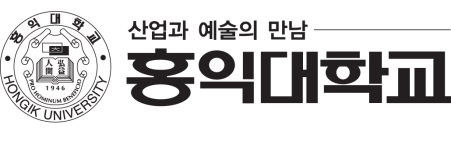 위에 기재한 사항은 사실과 틀림이 없음.20   년     월     일     지원자                      (인)위에 기재한 사항은 사실과 틀림이 없음.20   년     월     일     지원자                      (인)위에 기재한 사항은 사실과 틀림이 없음.20   년     월     일     지원자                      (인)위에 기재한 사항은 사실과 틀림이 없음.20   년     월     일     지원자                      (인)위에 기재한 사항은 사실과 틀림이 없음.20   년     월     일     지원자                      (인)<개인정보 활용 동의서>1. 홍익대학교 미술대학원 현대미술최고위과정의 개인정보 수집 및 이용 동의1) 수집항목 : 성명, 주소, 소속, 연락처(전화번호, 전자우편주소), 주민등록번호, 여권 사본2) 수집목적 : 학적부 구성, 이용자 통계 작성 및 현장학습 시 보험 가입, 해외현장학습 관련 업무 등 편의 제공3) 개인정보 보유기간 : 신청인의 개인정보는 원칙적으로 개인정보의 수집 및 이용목적이 달성되면 지체 없이 파기합니다. 4) 개인정보 수집동의 거부권리 및 제한 : 신청인은 위와 같은 개인정보 수집, 이용에 동의하지 않을 수 있습니다.단 동의 거부시에는 교육참여에 제한이 있을 수 있습니다. 개인정보의 수집 및 이용목적에 동의하십니까? □ 동의함 □ 동의하지 않음동의자 확인 : 성명             (인 또는 서명)2. 홍익대학교 미술대학원 현대미술최고위과정의 개인정보 제3자 제공 동의여행자 보험 가입(성명, 주민번호) 및 해외현장학습준비(성명, 주민등록번호, 여권사본)를 위하여 제3자에게 정보를 제공합니다. 1) 개인정보를 제공받는 자 : 보험사, 여행사2) 개인정보를 제공받는 자의 개인정보 이용 목적 가. 보험사 : 여행사 보험 효력 발생을 위한 보험가입.나. 여행사 : 해외현장학습을 위한 제반적 모든 사항(비자 발급, 티켓 예약 등).3) 개인정보를 제공받는 자의 개인정보 보유 및 이용기간 : 계약시부터 계약 종료 시간까지. 4)개인정보의 제3자 제공에 동의하지 않을 권리가 있으며, 동의하지 않을 경우 국내 현장학습의 보험가입, 해외현장학습이 불가능 합니다. 개인정보의 제3자 제공에 동의하십니까? □ 동의함 □ 동의하지 않음동의자 확인 : 성명            (인 또는 서명)